Przedszkole Publiczne Nr 3z Oddziałami Integracyjnymi w Bogatyni 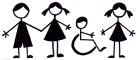 ul. 1-go Maja 33, 59-920 Bogatynia, tel. 75-77-33-524, www://pp3bogatynia.pl, e-mail: pp3bogatynia@home.pl____________________________________________________________________________________________________________________________________WNIOSEK O PRZYJĘCIE DZIECKA DO PRZEDSZKOLAna rok szkolny 2022/2023………………………………………………………………………………………………………….Imię i nazwisko dziecka, data i miejsce urodzeniaProszę o przyjęcie mojego dziecka do przedszkola od dnia .........................                                       ⁭na ……….godzin dziennie - od. godz.……. do godz.……                Posiłki: 8.30 śniadanie  ⁭       11.30 drugie śniadanie  ⁭      13.30 obiad  ⁭     bez posiłków   ⁭     ___________________________________________________________________________________________________________________________________Informacje o dzieckuAdres zamieszkania .......................................................................................................................................Rodzina składa się z …… osób, w tym liczba dzieci …..  PESEL dziecka …………………..................................................................................................................Nazwa przychodni do której dziecko jest zadeklarowane ……….................................................................Informacje o zdrowiu:choroby przewlekłe, rodzaj niepełnosprawności, alergie ( zaświadczenie od lekarza specjalisty)………………………………………………………………………………………………………… ..specjalne potrzeby i wymagania (np. zabiegi, przyjmowanie stałych leków, wymogi dietetyczne itp. - zaświadczenie od lekarza specjalisty) ………...…………………………………………………………….. ………………………………………………………………………………………………………….inne uwagi dotyczące zdrowia dziecka …………………………………………...................................czy dziecko posiada : orzeczenie o potrzebie kształcenia specjalnego:  □      tak                □    nieorzeczenie o niepełnosprawności:    □      tak              □    nieopinię o  wczesnym wspomaganiu  :    □      tak           □    nieopinię w sprawie objęcia dziecka pomocą psychologiczno-pedagogiczną: :    □      tak       □    nie Wyrażam zgodę na: uczestnictwo mojego dziecka w katechezie             □ tak         □  nie wyrażam zgodyna pracę prowadzoną przez specjalistów zatrudnionych w przedszkolu (logopeda, psycholog, pedagog, fizjoterapeutki)                 □ tak          □ nie wyrażam zgodyna publikowanie wizerunku mojego dziecka         □ tak         □ nie wyrażam zgodyna wykorzystywanie prac plastycznych mojego dziecka w konkursach i galeriach     □ tak        □ nie___________________________________________________________________________________________________________________________Dane dotyczące rodziców :            Matka                                                                         Ojciec(opiekunów prawnych)  1. Imię i nazwisko            …….…………………………..                      …………………………………….2. Adres zamieszkania     ………………………………...                      ……………………………………..3. Telefony kontaktowe …………………………………….………………                                ………………………………………………………Zobowiązuję się do:regularnego uiszczania opłat za przedszkole w wyznaczonych terminach!podawania wiadomości o jakichkolwiek zmianach w podanych  informacjachprzyprowadzania do przedszkola tylko zdrowego dziecka uczestniczenia w zebraniach rodziców  osobistego odbioru dziecka z przedszkola lub upoważnionych niżej wymienionych osób :Oświadczam, iż rodzeństwo dziecka  kontynuuje edukację przedszkolną w tym samym przedszkolu :                                                           □      tak                        □    nieZałączniki do wniosku (dokumenty dotyczące spełniania kryteriów rekrutacyjnych wymienionych w ulotce dołączonej do wniosku) ………………………………………………………………………………………………………………………….………………………………………………………………………………………………………………….……………………………………………………………………………………………………………................................Wnioski złożone  do innych przedszkoli  (kolejność od najbardziej do najmniej preferowanych):………………………………………………………………………………………………………………………………………………………………………………………………………………………………………………………………………………………………………Oświadczam, że zapoznałem(łam) się dokładnie ze wszystkimi informacjami zawartymi we  wniosku i są one dla mnie jasne i zrozumiałe, a podane przeze mnie dane są zgodne ze stanem faktycznym.....................................................                   …………………………………………………………………..             data złożenia  wniosku                                                                                                                                                                                            podpisy rodzicówDecyzja Komisji Rekrutacyjnejwypełnia Komisja RekrutacyjnaKomisja na posiedzeniu w dniu  ................................⁭ zakwalifikowała dziecko do korzystania z przedszkola od dnia .................................................................⁭ nie zakwalifikowała dziecka do korzystania z przedszkola z powodu: ……………………………………   …………………………………………………………………………………………………………………………………………………………………………….                                                                                                                                                                                                                                                         Bogatynia, dnia ...................................................................                                                                        		                          	podpis przewodniczącego komisji KLAUZULA INFORMACYJNAW związku z wejściem w życie z dniem 25 maja 2018 roku Rozporządzenia Parlamentu Europejskiego i Rady (UE) 2016/679 z dnia 27 kwietnia 2016 roku w sprawie ochrony osób fizycznych, w związku z przetwarzaniem danych osobowych i w sprawie swobodnego przepływu takich danych oraz uchylenia dyrektywy 95/46/WE, zwanego dalej „Rozporządzeniem", w celu spełnienia obowiązku informacyjnego określonego w artykule 13 Rozporządzenia, informujemy o zasadach przetwarzania Pani/Pana danych osobowych oraz o przysługujących Pani/Panu prawach z tym związanych:Administratorem danych osobowych kandydata do przedszkola i jego rodziców/opiekunów prawnych jest Przedszkole Publiczne nr 3 z Oddziałami Integracyjnymi w Bogatyni ul. 1-go Maja 33, 59-920 Bogatynia.Inspektorem Ochrony Danych jest Rafał Wielgus, kontakt e-mail: iod@bhpex.pl, tel.: 68 411 40 00.Dane osobowe rodzica /opiekuna prawnego oraz dziecka przetwarzane będą na podstawie przepisów art. 6 ust. 1 lit. a, c, Rozporządzenia RODO, art. 150 Ustawy z dnia 14 grudnia 2016 r. - Prawo oświatowe (Dz.U. z  2021 r. poz. 762 z zm.). Ustawy z dnia 7 września 1991 r. o systemie oświaty (Dz.U. z 2021 r. poz.1915 ze zm.), oraz udzielonej zgody rodzica/opiekuna prawnego kandydata do przedszkola w celu przeprowadzenia postepowania naboru bądź deklarowania chęci kontynuacji wychowania przedszkolnego w Przedszkolu Publicznym nr 3 z Oddziałami Integracyjnymi w Bogatyni.Odbiorcami danych osobowych kandydata mogą być tylko podmioty uprawnione w uzasadnionych przypadkach albo na podstawie odpowiednich przepisów prawa – w szczególności ograny państwowe.Dane pozyskiwane są od rodzica / opiekuna prawnego kandydata do przedszkola.  Dane osobowe przetwarzane są w czasie rekrutacji oraz po jej zakończeniu na podstawie ustawy z dn. 14 grudnia 2016 r ustawy Prawo Oświatowe przez okres uczęszczania do placówki połączony z okresem wynikającym z ustaw szczególnych, jeżeli dziecko zostanie przyjęte, lub przez okres roku od zakończenia rekrutacji, jeżeli dziecko nie zostanie przyjęte do przedszkola. Rodzic/opiekun prawny kandydata do przedszkola maja prawo żądania od administratora dostępu do swoich danych osobowych oraz danych osobowych dziecka, prawo do ich sprostowania, usunięcia lub ograniczenia przetwarzania, prawo do wniesienia sprzeciwu wobec przetwarzania, prawo do przenoszenia danych.Uwaga: prawo do usunięcia danych nie ma zastosowania w zakresie w jakim przetwarzanie jest niezbędne do wywiązania się z prawnego obowiązku wymagającego przetwarzania na mocy prawa Unii lub prawa państwa członkowskiego, któremu podlega Administrator, lub do wykonania zadania realizowanego w interesie publicznym lub w ramach sprawowania władzy publicznej powierzonej Administratorowi. W przypadku powzięcia informacji o niezgodnym z prawem –przetwarzaniu danych osobowych rodzic/opiekun prawny  kandydata do przedszkola ma prawo wniesienia z tego tytułu skargi do Prezesa Urzędu Ochrony Danych Osobowych  (na adres : ul. Stawki 2, 00-193 Warszawa.)Podanie przez rodzica/opiekuna prawnego kandydata do przedszkola  danych osobowych w zakresie wymaganym  prawem jest dobrowolne.Konsekwencją nie podania wymaganych danych osobowych, będzie brak możliwości wzięcia udziału w procesie naboru w Przedszkolu Publicznym nr 3 z Oddziałami Integracyjnymi  w Bogatyni.Danie osobowe kandydata do przedszkola oraz jego rodzica/opiekuna prawnego nie będą przekazywane do państw trzecich i organizacji międzynarodowych a także nie będą przetwarzane w sposób zautomatyzowany oraz profilowane.Imię nazwisko/stopień pokrewieństwaNr dowodu osobistego Numer telefonu 